桃園市童軍會109年度幼童軍團第一次聯團活動實施計畫 109.11.05 一、主旨：     藉由幼童軍聯團活動辦理，達到各團交流情誼，同時增進幼童軍伙伴間情誼，運用競賽活動方式將童軍技能、環境、科學教育等融入活動之中，實踐童軍「做中學」精神，藉以培養團隊合作能力，發揮自我潛能，以達到寓教於樂之目的。 二、指導單位：桃園市政府教育局 三、主辦單位：桃園市童軍會、桃園市僑愛國小 四、承辦單位：桃園市僑愛國小幼童軍團(桃市第26、46團)、航空城童軍    團(桃市第198團)。五、協辦單位：桃園市定向越野協會、揚格複式童軍團、龍安國小童軍    團、東門國小童軍團。六、邀請聯團單位：桃園市各校、各社區幼童軍團預計參加人數約師生    500人。 七、活動主題：「幼狼叢林 巔峰戰士」。 八、活動時間：109年12月13日（週日）上午8：30至13：00。 九、活動地點：桃園市大溪區僑愛國小 (桃園市大溪區介壽路214號)。 十、報到時間：109年12月13日（週日）上午8：30至9：00。 十一、交通方式：請參加人員自行安排，建議搭乘大眾運輸工具或共乘方      式前往(校內停車空間有限)。 十二、報名截止:即日起至109年11月20日(星期五)17：00時止，以郵戳或本校收受傳真時間為憑，逾時不候。以便統計參加人數，並辦理保險及製作紀念布章。若報名人數(含工作人員)已達活動預計人數，亦立即於本校網站首頁公告停止報名。報名前請隨時留意學校網站首頁公告。 十三、活動服裝：請穿著幼童軍制服或團體服裝。 十四、參加費用：      所有參加之幼童軍(稚齡童軍)、服務員及家長/台幣200元。(費用含保險費、紀念布章、材料費、餐盒等)，不足經費由承辦單位負責籌措。 十五、活動流程：十六、報名流程報名流程：各團自行依報名人員進行小隊分配，各小隊稚齡、幼童軍8-10 人，至少需有1名服務員帶隊，每隊服務員沒有上限。請填妥報名表後傳真03-3960990 陳佳君老師收或郵寄桃園市大溪區介壽路214號僑愛國民小學 學務處陳佳君老師收，待本校回電確認報名成功後再行匯款。(報名表請參閱公文附件)十七、匯款資訊： 行庫代號：762 ；帳號：76207-01-002117-2。建議可於ATM匯款時備註「童軍」二字。匯款請於109年11月10日(晚上0時)至11月20日(晚上23時)期間匯款。請勿提早匯款，以利作業管控。(三)轉帳完成後請務必影印收據傳真至03-3906990 陳佳君老師，並註記參加單位的名稱(團次)、帳號後5碼及轉帳金額。報名截止完成繳費後，恕不接受取消報名及退費。十八、研習時數：       工作人員及帶隊服務員，活動期間全程參與之教師核給5小時研習時數，請於活動前上網至教師研習系統登錄。 十九、本聯團活動聯繫人: 僑愛國小3801896# 316 或 曾美玲老師0928567093 陳佳君老師 0958875585備註：防疫措施請參照本校發函公文內容規定辦理。二十、本計畫報局核定後實施，修正時亦同。停車資訊：1.附近永和豆漿、全聯收費停車場。2.學校周邊道路白線處。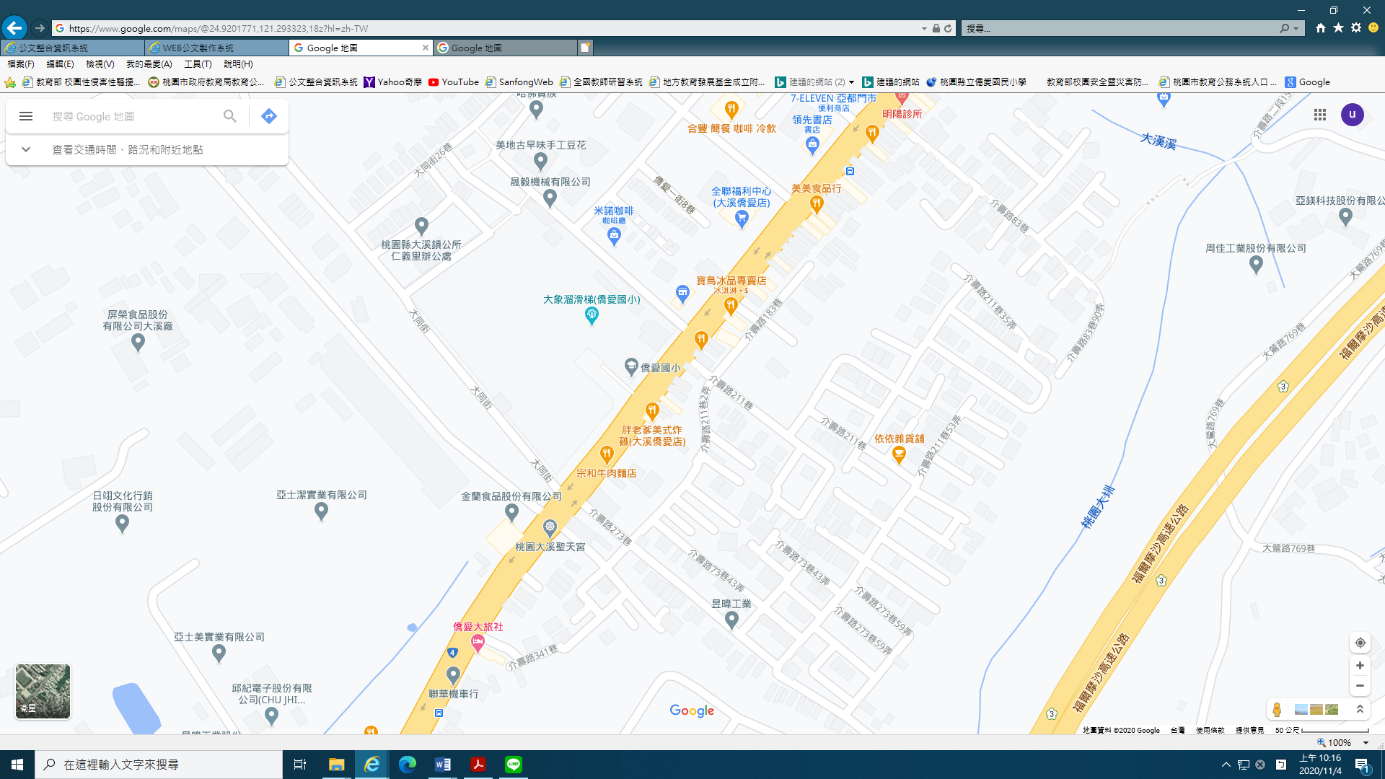 活動時間活動內容備註事項08:00-08:30任務編組工作人員任務編組與事項聯繫08:30-09:00(30分鐘)報到編隊領取資料袋、單位名牌、分站資訊(闖關表)09:00-09:40(40分鐘)開幕式會旗進場、長官致詞、團體大合照09:40-12:00(140分鐘)分站活動分站闖關12:00-12:30(30分鐘)閉幕式成績統計、頒發獎狀、交接會旗12:30~13:00平安賦歸發放餐盒、場地整理復原